جامعة محمد خيضر . بسكرة                                                           السنة الجامعية:  2019/2020كلية العلوم الاقتصادية و التجارية و علوم التسيير                                       السداسي 4                      قسم العلوم الاقتصادية -السنة الثانيــــة ليسانسالمقياس : إعلام آلــي  Insertion des Graphiques Tableaux et Zone de TexteInsertion d’un graphe : vous pouvez l’insérer de deux manières différentes :Lorsque vous créez une nouvelle Diapositive :Lorsque vous demandez de créer un nouvel écran, vous pouvez choisir une diapositive avec un graphique de gestion (exemple : diapositive : titre et contenu).L’écran propose des icônes dans lesquelles vous pouvez cliquer sur le bouton insérer un graphique.Une boite de dialogue insérer un graphique s’affiche.Sélectionnez une catégorie de graphique dans le volet gauche.Sélectionnez un type de présentation dans le volet de droite.Cliquez sur OK.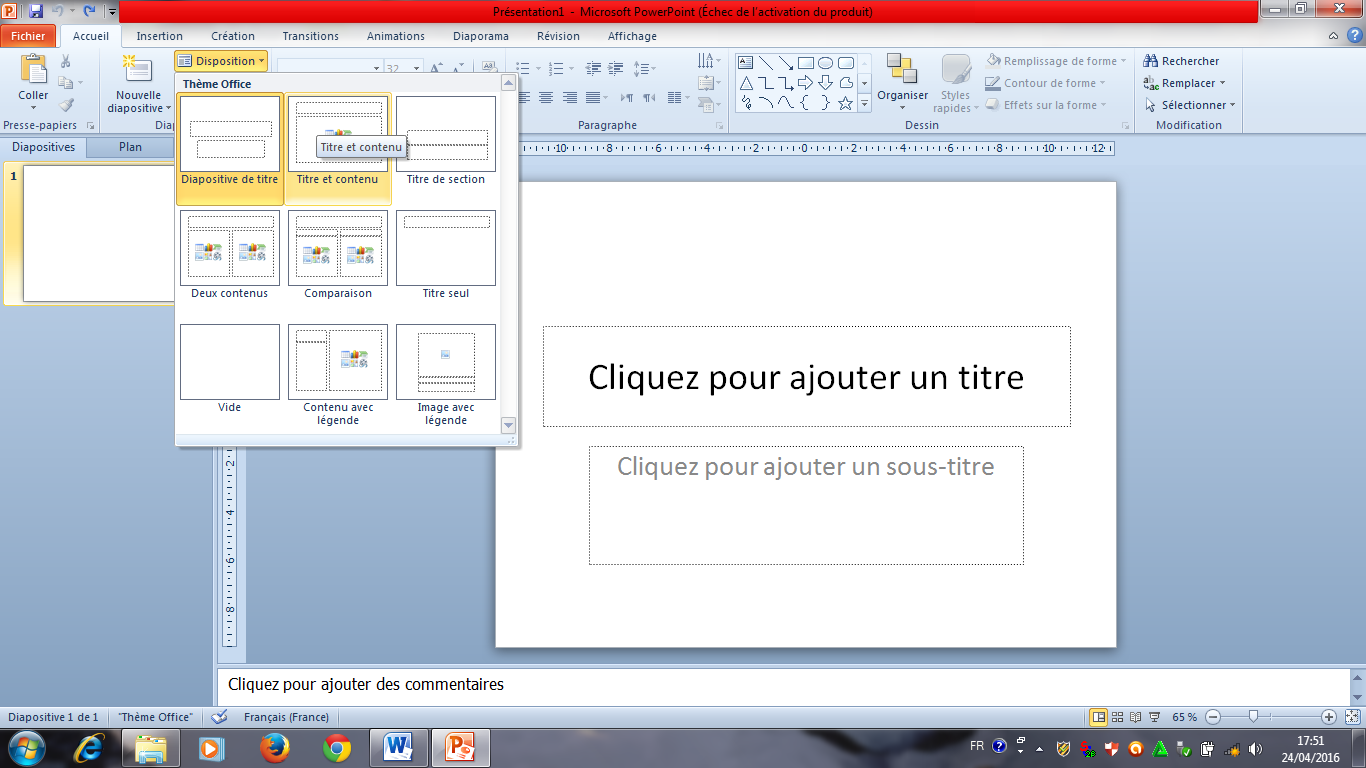 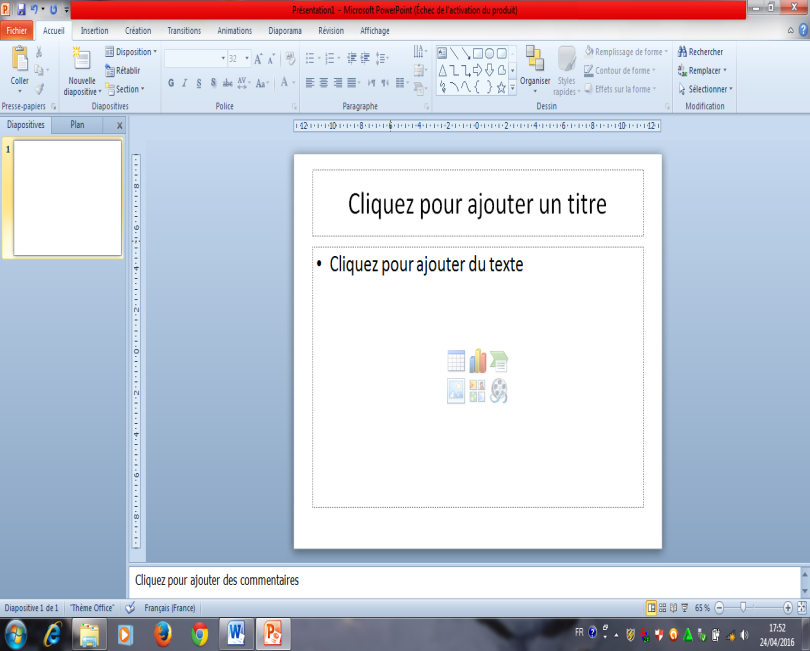 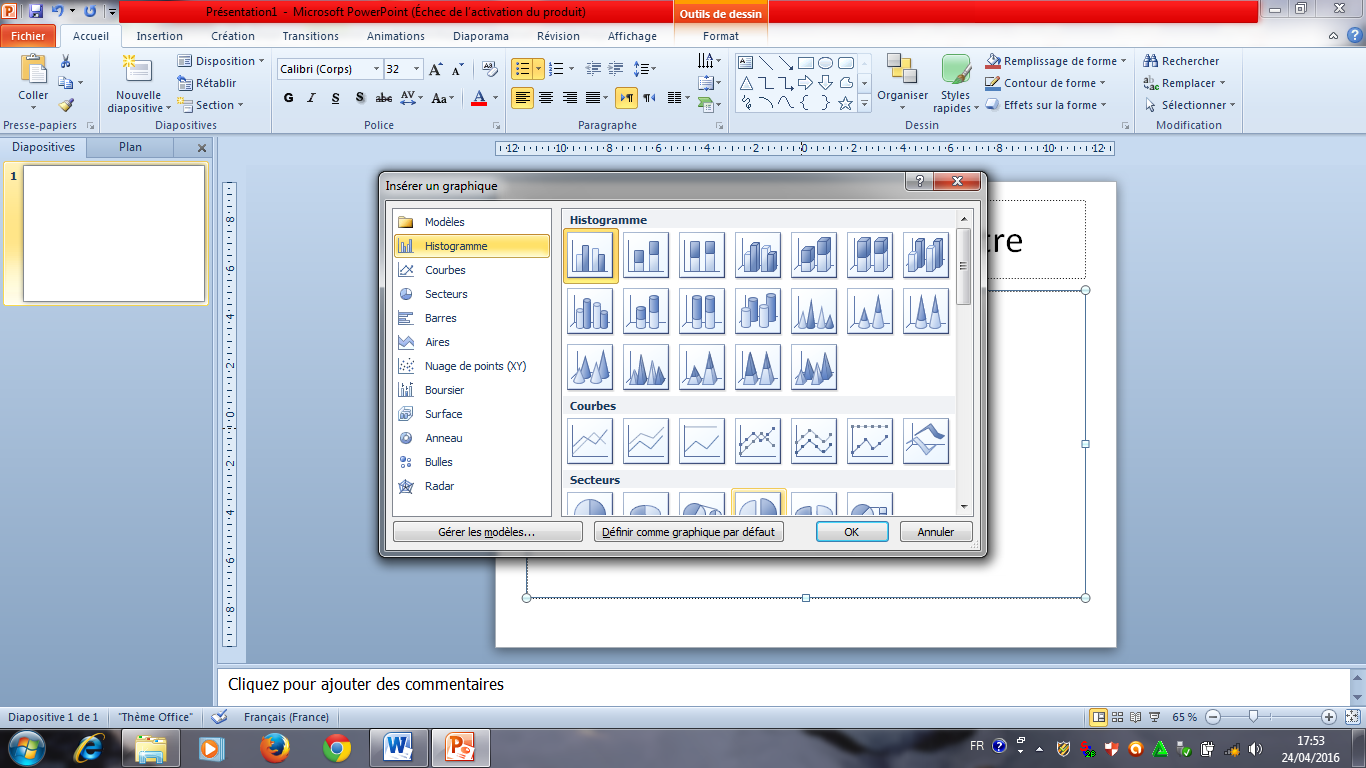 Excel s’ouvre dans une fenêtre fractionnée  et affiche un exemple de données dans une feuille de calcul.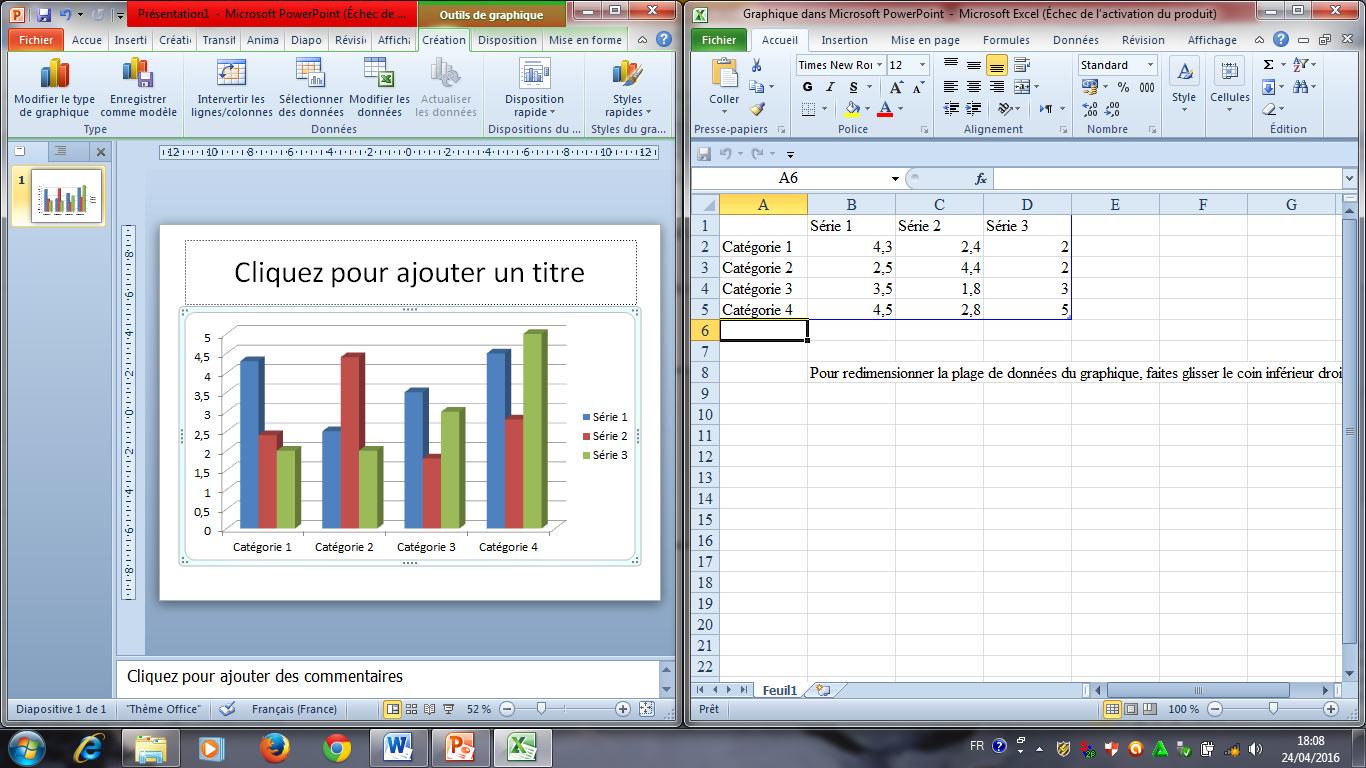 Remplacez le contenu des cellules par les données adéquates et fermer la feuille de calcul.Le graphique apparait dans la diapositive.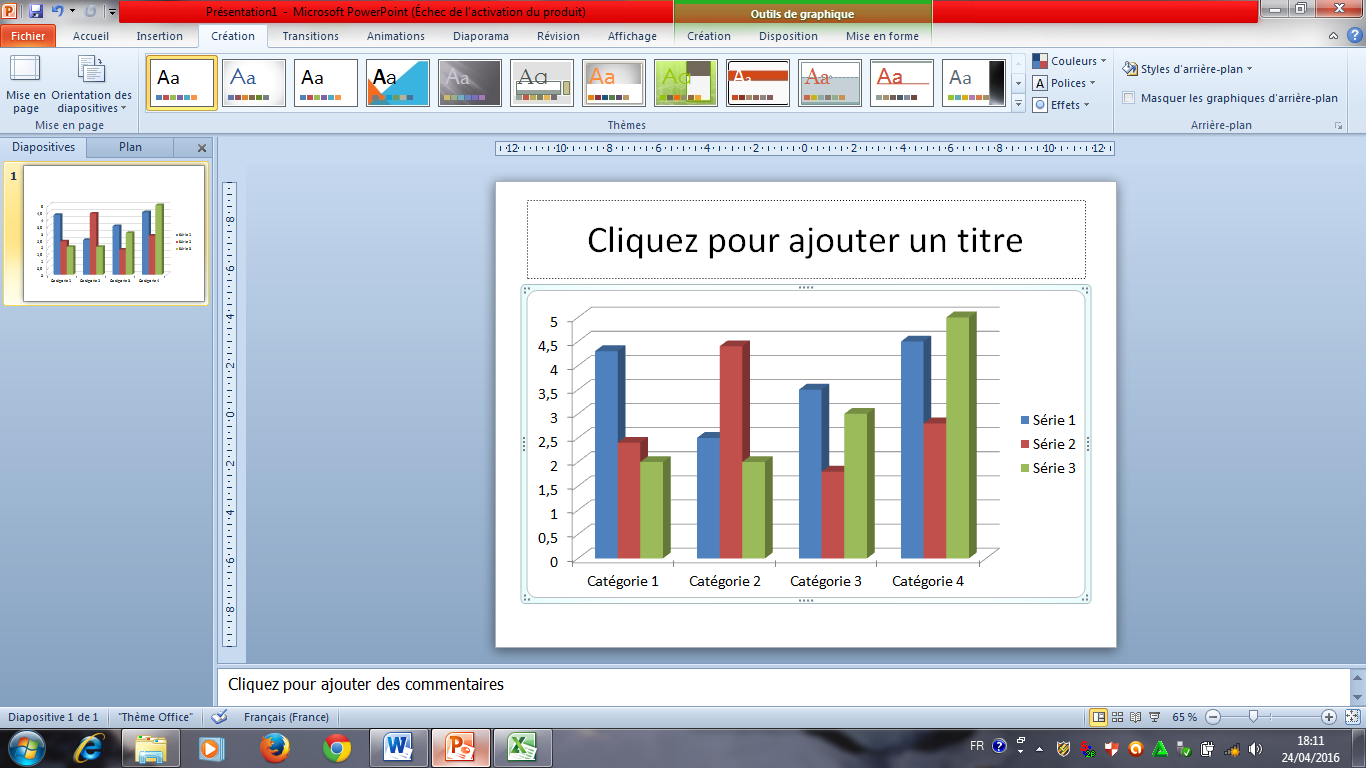 Exemple : lancez power point et insérer un graphe en modifiant les données par des données adéquats.A partir de l’onglet Insertion :Sous l’onglet Insertion / groupe Illustration/ cliquez sur l’outil GraphiqueSuivez les mêmes étapes que dans (lorsque vous créer une nouvelle diapositive).Le graphe apparait.Insertion de Tableau : il peut être lancé de deux manières différentes :Lorsque vous créez une nouvelle Diapositive :Sous l’onglet Accueil / groupe diapositives, cliquez sur nouvelle diapoSélectionnez la miniature de diapo titre et contenu.L’écran propose plusieurs icônes, double cliquez sur l’icône insérer un tableau.Une petite fenêtre apparait : 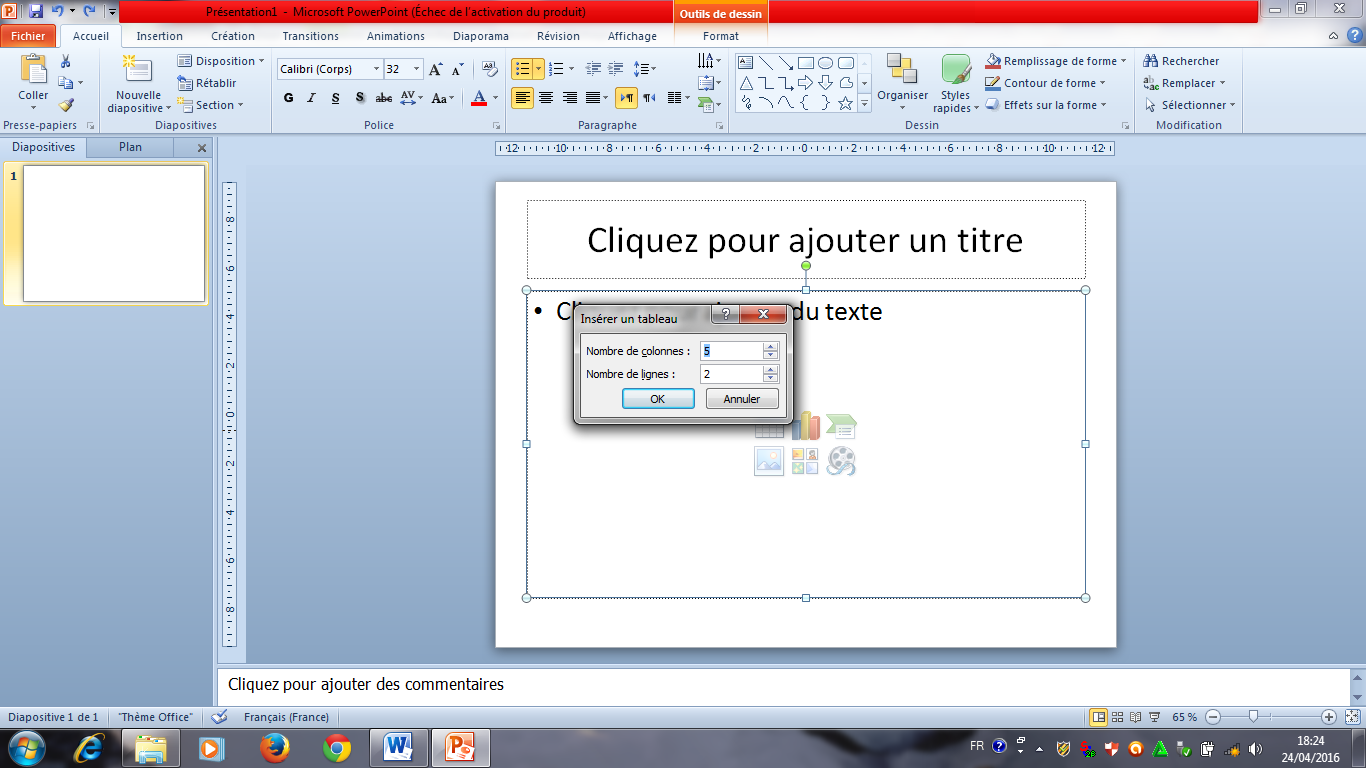 Définissez le nombre de colonnes et de lignes du tableau et cliquer sur OK.Le résultat apparait sur la diapositive.A partir de l’onglet Insertion :Sélectionnez la diapo à laquelle vous souhaitez ajouter un tableau.Onglet insertion /Groupe tableau/ cliquer sur le petit flèche de l’outil Tableau, puis effectuer l’une des méthodes disponibles. On voit que Le tableau est inséré correctement.Sous l’onglet outils de tableau,Cliquez sur le tableau / Groupe styles de tableau de l’onglet création, cliquer sur le petit flèche de l’icône bordures, cliquer sur une icône souhaité pour créer votre tableau.Le résultat apparait sur la diapositive.Créer une Zone de Texte :Il est parfois nécessaire de placer du texte dans une diapo de manière libre, à un endroit non prévu dans une diapositive pour cela il faut créer une zone de texte en procédant l’une des méthodes suivantes :Sous l’onglet Insertion / groupe Texte / cliquer sur l’outil zone de texte et taper le texte dedansSélectionnez la forme automatique (rectangle, losange…..) et commencez à taper le texte dedans.Exemple : créez une nouvelle diapositive, et insérer une zone de texte en haut et en milieu puis taper le texte :بسـم اللـه الرحمـن الرحيـم  